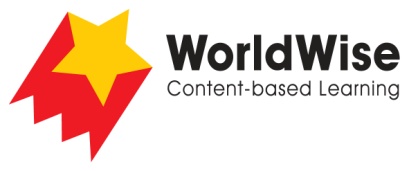 Grade 4 – Investigations							Places We Call HomePart 3 – Record data
Find a way of recording your information that will allow you to see any patterns in the data.Once completed make sure you save this file.Child or group in Places We Call Home Where is their home and what is the environment?How does the home suit the environment?Are there problems?What do they like about living there?InuitMaggieMasaiUrosWhere is your home and what is the environment?How does your home suit the environment?Are there problems?What do you like about living there?Your home